Vernon Elementary School3665 Roche AvenueVernon, Florida 32462Phone (850)535-2486   Fax (850)535-1437Website: http://ves.wcsdschools.com Academic Excellence Is Our Ultimate Goal!!!VES Mission: Vernon Elementary School is committed to personal and academic excellence for all students.VES Vision: Vernon Elementary School will provide students the highest quality education possible, with the resources necessary, so they can achieve their maximum potential and become knowledgeable, responsible, and competent citizens.NOVEMBER 16, 2018IMPORTANT DATES: November       19-23		Thanksgiving Holidays (No School)November            30		4th Grade BiophiliaDecember		1		Breakfast with Santa in the Cafeteria @ 8am-10amDecember           3-7		Elf Shelf / Santa ShopDecember       21-31		Christmas Break (No School)January 		7		Classes ResumeOur Annual "Bingo for Books" night will be in January.  If you would like to donate a children's book (either new or in great condition) for the event, please drop it by the VES office.  We would really appreciate the donation!  Call Mrs. Richards if you have any questions at 535-2486.   The Krispy Kreme Fundraiser was cancelled due to storm damage in their area.  If you have collected any money, please return it to the customers.5th Grade Spelling Bee: Congratulations:  1st place - Amber Reed; 2nd place - Caiden Coltrane; 3rd place - Mattie'lin Capps; Alternate - Alyric HooksOther students who participated were...Josiah Webb, Clayton O'Neal, Dante Siples, Cole Morrison, Alli Bray, Zephyr Stephens, Hunter Zigler, Ayden Morales, Alayah Grossett, Aidan Riveras, Taliyah Brown, Brayden Drennen, Martin Everett, Madison Coatney and Jordaun Ridgeway.The VES Annual Food Drive will be held Nov.12-16 & 11-26 to 12-1-18. The grade level collecting the most items will receive a Popcorn Party. All food collected will be used to help families during the Holidays in the Vernon School District.Birthday Wishes:  Zoey Hosmer, Terell Coleman, Vanessa Wicker, Travis Rester, Wayne AdamsSamantha Holden, Dakota Hebert, Zay’Driohn Hudson, Ayva May, Myla May, Jeremiah SheffieldVES A Honor Roll: Elizabeth Burdeshaw, Jasper Champion, Brooke Clecker, Gracie Coatney, Payton CookeAshley Pedigo, Levi Slay, Karmen Smith, Hunter Stanley, Kindel Whitaker, Malachi Brown, Marshall CarterIzabella Goodson, Caiden Jenkins, Destiny Roberts, August Adkison, Landon Cooper, Zoey HosmerWesley Steverson, Daniel Thompson, Michael Vaught, Allison Walker, Carlie Whitfield, Patrick ZurawskiWilliams Boswell, Thomas Brown, Caiden Coltrane, Thomas Hammack, Luke Mauldin, Cole MorrisonJess Renfroe, Crimson Simmons, Emily Tice, Cole WellsVES AB Honor Roll: Wayne Adams, Rowan Aguilar, Julieanna Baker, Gianna Barrera, Joseph BoswellAlanah Bradford, Arianna Brock, Wesley Brown, Kameron Byrd, Leighton Cook, Hunter CuretonMason Garner, Sophia Grantham, Amilia Hebble, Kendria Ingram, Alaziah Johnson, Georgia LockePayton Maples, Alainna, Marley Montgomery, Leim Nelson, Branden Parrish, Caedyn Richards, Ashlyn SearcyJacob Thomas, Hope Travis, Charlie Wynn, Matthew Alderman, Justin Brock, Madyson BrownChristian Burger, Bry Caldwell, Keighly Cannon, Kaiden David-Richard, Drew Greer, Kylie HarrisonKylee Hebble, Anais Hooks, Grayson Leavins, Gabriela Lopez-Riley, Aubrey McCabe, Jeremiah McCartyMaliah Nielsen, Maggie Oleyar, Jesse Perry, Charles Posten, Trista Potter, MacKenzie RegisterJourdan Renfroe, Halle Riley, Remington Scott-Gray, Theonia Stephens, Zackary Wicker, Brylan WilsonMatthew Bankston, Amiyah Black, Jada Brantley, Kadyn Brock, Jadyn Brogdon, Nylah BrownJaclyn Bryant, Jaxin Butler, Allen Byrd, Blaine Christmas, Griffin Costales, Abbigail Ellis, Anaiya FullerGabriel Holden Kaia Jones, Khristiya Justice, Kinley Kirkland, Colton McKeithen, Ja’Kyhia PetersonMary Radford, Chloe Rhoton, Alina Russell, Kaiden Sutterfield, Ashton Thinnes, Cody AndersonKenneth Anderson, Markavian Angove, Brooke Brown, Taliyah Brown, Mattie’lin Capps, Ayden CookDelilah DeSalvo, Martin Everett, Emily Flick, Madison French, Shi’Karian Green, Nicholas GreubelNathan Hamm, McKaela Haselow, Alyric Hooks, Kayla Justice, George Myers, Clayton O’NealSebastian Phillips, Amber Reed, Maggie Sim, Hayden Simmons, Dante Siples, Russel SmithZephene Stephens, Alexa Stewart, Kaylee Ward, Roger Weathers, Cheyenne Wilson, Taylor WrightJessica Yarbor, Gabriella Zurawski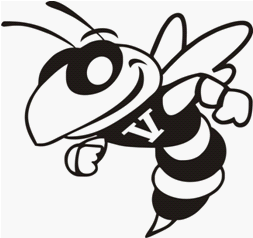 